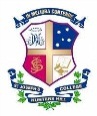 AWARDS FOR ASSEMBLY ON THURSDAY 20 MAY 2021NAME TEAMBilly BlairAthleticsAt the Australian Championships:Won a Bronze medal in the U 15 100 metre race
Won a Silver medal in the 4 x 100m relay U16’s 
Won a Gold medal in the U15 100m Hurdles 
Won a Gold medal in the U15 200m HurdlesLeon SchoutenAthleticsAt the Australian Championships:Won a Bronze in the U15 400m raceWon a Gold Medal in the U15 800m race